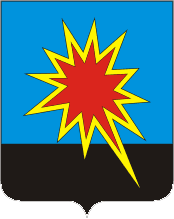 КЕМЕРОВСКАЯ ОБЛАСТЬКАЛТАНСКИЙ ГОРОДСКОЙ ОКРУГАДМИНИСТРАЦИЯ КАЛТАНСКОГО ГОРОДСКОГО ОКРУГАРАСПОРЯЖЕНИЕОт 29.12. 2017 г.         № 2378-рО признании утратившими силу распоряжений администрации Калтанского городского округаВ соответствии с Федеральным законом от 06.10.2003 г. №131-ФЗ «Об общих принципах организации местного самоуправления в Российской Федерации», Уставом Калтанского городского округа:1. Признать утратившими силу: 1.1 распоряжение администрации Калтанского городского округа от 29.03.2016 г. №569-р «О подготовке проекта планировки застроенной территории, ограниченной улицами Полевая, Строительная, автодорогой на ООО «Калтанское», грунтовой дорогой на очистные сооружения на Постоянном Калтанского городского округа»;1.2 распоряжение администрации Калтанского городского округа от 28.02.2017 г. №360-р «О внесении изменений в распоряжение администрации Калтанского городского округа от 29.03.2016 г. №569-р «О подготовке проекта планировки застроенной территории, ограниченной улицами Полевая, Строительная, автодорогой на ООО «Калтанское», грунтовой дорогой на очистные сооружения на Постоянном Калтанского городского округа».3. Отделу организационной и кадровой работы администрации Калтанского городского округа (Верещагина Т.А.) обеспечить размещение распоряжения на сайте администрации Калтанского городского округа.4. Контроль за исполнением настоящего распоряжения возложить на заместителя главы Калтанского городского округа по строительству Рудюк О.А.Глава Калтанского городского округа                                                                      И.Ф.Голдинов